Prysakar DmytroExperience:Position applied for: 2nd OfficerDate of birth: 20.05.1987 (age: 30)Citizenship: UkraineResidence permit in Ukraine: NoCountry of residence: UkraineCity of residence: KhersonContact Tel. No: +38 (055) 236-37-44 / +38 (066) 796-16-01E-Mail: dprysakar@mail.ruU.S. visa: NoE.U. visa: NoUkrainian biometric international passport: Not specifiedDate available from: 11.03.2013English knowledge: ExcellentMinimum salary: 11111111 $ per month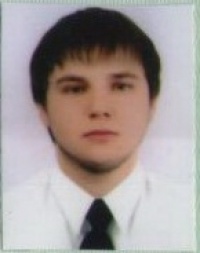 PositionFrom / ToVessel nameVessel typeDWTMEBHPFlagShipownerCrewing2nd Officer06.09.2013-11.11.2013ZAKHER AMAZONAnchor Handling Tug Supply14582 X 1800 Kw (2 X 2414 BHP)        WARTSILA-ST.VINCENTZAKHER MARINE INTERNATIONAL&mdash;2nd Officer05.04.2013-10.07.2013ZAKHER AMAZONAnchor Handling Tug Supply14572 X 1800 Kw (2 X 2414 BHP)        WARTSILA-ST VINCENTZMI&mdash;2nd Officer19.01.2014-20.03.2013ZAKHER AMAZONAnchor Handling Tug Supply14582 X 1800 Kw (2 X 2414 BHP)        WARTSILA-ST.VINCENTZAKHER MARINE INTERNATIONAL&mdash;2nd Officer24.10.2011-26.03.2012ZlatoustAnchor Handling Tug-&mdash;